Srnfauv* o poskytnuti pihrííniho plořn/, wof ESAS. 2018Smlouva o poskytnutí náhradního plnění č. 1243uzavřená jako smlouva nepojmenovaná dle ust. §1746 odst. 2 zákona č. 89/2012 Sb., občanský zákoník(dále „smlouva")mezi stranami:EDM (Entre Direct Marketing), s. r. o.se sídlem: Chodovecké nám. 8,141 00 Praha 4 jednající: Ing. Zdeněk Kadlec, jednatel společnostiIČ: 61057509	DIČ: CZ61057509bankovní spojení: Fio banka, a.s.	číslo účtu: 2701339997/2010Zapsaná vORu Městského soudu v Praze, oddíl C, vložka 44082, zápisem ze dne 21. 3.1996 (dále jen „EDM (Entre Direct Marketing), s. r. o." či „dodavatel")Gymnázium, Praha 10, Voděradská 2se sídlem: Voděradská 2/900,100 00 Praha 10 - Strašnice jednající: Mgr. Jitka Fišerová, ředitelkaIČ: 61385361	DIČ: CZ61385361bankovní spojení: Komerční banka	číslo účtu: 3673370237/0100(dále jen „zákazník")PreambuleEDM (Entre Direct Marketing), s. r. o. prohlašuje, že zaměstnává více než 50% osob se zdravotním postižením a splňuje tak podmínku § 81 odst. 2 písm. b zákona č, 435/2004 Sb., o zaměstnanosti v platném znění (dále jen „zákon").Podle § 81 zákona jsou zaměstnavatelé s více než 25 zaměstnanci v pracovním poměru povinni zaměstnávat osoby se zdravotním postižením ve výši povinného podílu těchto osob na celkovém počtu zaměstnanců. Povinný podíl činí 4%. Tuto povinnost lze splnit i odebíráním výrobků nebo služeb od zaměstnavatelů zaměstnávajících více než 50% zaměstnanců, kteří jsou osobami se zdravotním postižením.Zákazník tak svou zákonnou povinnost může splnit odebráním výrobků a služeb od dodavatele (dále jen „náhradní plnění").Účastníci se proto dohodli na uzavření této smlouvy.Účastníkům je známá skutečnost, že odebráním náhradního plnění od dodavatele dosahuje zákazník faktickou úsporu ve výši 35,71% z ceny náhradního plnění.II.Dohoda o poskytnutí a odběru náhradního plněníSmluvní strany sjednávají, že dodavatel poskytne a zákazník odebere od dodavatele náhradní plnění v objemu 80 000 Kč bez DPH.Zákazník se zavazuje odebrat náhradní plnění postupnými dílčími objednávkami tak, aby nejpozději do 30,11. 2018, bylo odebráno náhradní plnění v celém objemu. Odebráním se rozumí závazné objednání náhradního plnění, u něhož následně nedojde ke zrušení objednávky. Dodavatel se zavazuje minimálně v rozsahu jednou za kalendářní měsíc informovat zákazníka o aktuálním stavu odběru v režimu náhradního plnění na jeho emailovou adresu: info@gymvod.cz.Dodavatel dle zákona č. 435/2004 Sb., o zaměstnanosti je povinen do 30 dnů od úhrady faktury reportovat doklad na portál MPSV. Zákazník o této skutečnosti - každý jednotlivý doklad (znění zákona) - bude informován notífikací z portálu MPSV na emailovou adresu: info@gymvod.cz.Náhradní plnění bude dodáno za ceny uvedené v platném ceníku dodavatele, příp. za ceny individuálně sjednané mezi dodavatelem a zákazníkem.III.Smluvní pokutaSmluvní strany sjednávají, že v případě nesplnění závazku zákazníka odebrat od dodavatele náhradní plnění dle čt. li. této smlouvy, je zákazník povinen uhradit dodavateli smluvní pokutu ve výši 8% ze zbývajícího objemu neodebraného náhradního plnění. Smluvní pokuta bude vyúčtována daňovým dokladem k datu 31.12.2018.IV.Závěrečná ujednáníSmluvní strany sjednávají, že podmínky objednání a dodání náhradního plnění se řídí rámcovou kupní smlouvou, která je mezi stranami uzavřena. Rámcová kupní smlouva zůstává touto smlouvou nedotčena.Smlouva nabývá platnosti a účinnosti dnem podpisu oběma smluvními stranami.Smlouvu je možné měnit pouze písemnými dodatky podepsanými oběma smluvními stranami.Smfcuv* a poskyuMi nihradnfha pWfif, vzor I3A3,20 J SSmluvní strany prohlašují, že si smlouvu přečetly, seznámily se tak s jejím obsahem a plně mu porozuměly, na důkaz čehož ke smlouvě připojují svoje podpisy: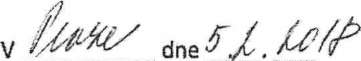 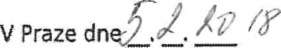 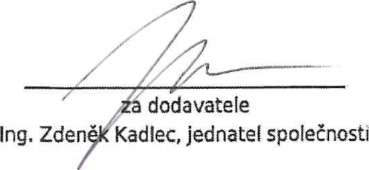 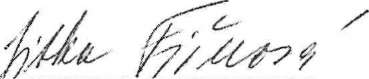 za zákazníka Mgr. Jitka Fišerová, ředitelka/E DM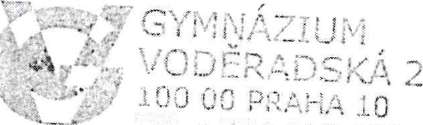 TEL: 274 81? 655emtíe Diurcr «*«i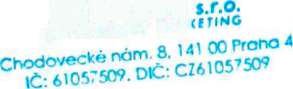 